Harmonogram:Kategorie štěnátek:   Přejímka: 7:45 – 8:00Závod: 8:00-9:00Kategorie NZŘ:Přejímka: 9:00 – 9:30 + pro kat.ZM možnost vyzkoušet makety + figurantaZačátek závodu: 9:30 Platba: na účet: 2700757783/2010  - do zprávy pro příjemce: NZŘ Intercanis + přijímení Jak se dostat na závody? Závody budou probíhat na travnaté ploše před pavilonem VBěhem týdne vám dojdou na e-mail elektronické vstupenky (přepošlu vám je ihned, jak je obdržím od vedení firmy Brit), které si vytisknete a veznete sebou, abyste nemuseli platit vstupné  Sebou musíte mít: očkovací průkaz, kartičku členství MSKS (nebo jiné organizace náležící pod ČMKU – neplatí pro kategorii štěňátek),  pro identifikaci PP/výkonostní knížku,  vlastní předmět na aportování /aport dle řádu, vodítko , obojek řetízkovýDále si sebou vemte pokud vlastníte:  kennelku/klec do které si dáte pejska, misku s vodou, židličkuParkovné – si hradí každý sám, organizátor parkovné nezajišťuje, parkovat můžete jako ostatní vystavovatelé na vyhrazeném parkovišti BVV (nedá se dojet přímo k placu) Vstup hlavní branou a vchodem vedle pav.E. Vjezd branou č.4 a 8 - parkovné 150Kč.Kontakt: 776633091 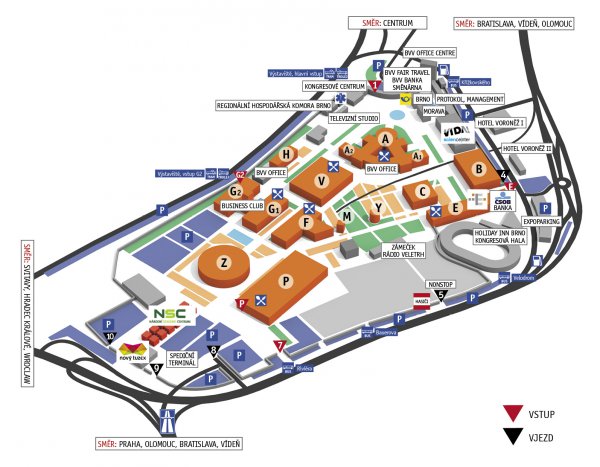 	GPS souřadnice vstupních branRozhodčíNečasováJuřičkováZuzanaštěněAUOŠtěpánkováKateřinaštěněŠpringer.španělPanznerováMonikaštěněBOC	PrudíkováTerezaštěněAUORozhodčíBoleslavVymazalováHanaZVV-1CHPKelblováKateřinaZVV-1Knírač malýVymazalováHanaZVV-1BOSmetanováMiroslavaZZOBílý švýc.ovčákChvátalováOlgaZZOŠeltieTáborskáMonikaZZOAUOPolickáRomanaZZONorfolk teriérPanznerová MonikaZMBOCNovákováKristýnaZMNONečasováPavlaZMNOŘehákováDenisaZMAUOHlavní vstup ............... 49°11'18.08"N; 16°35'8.26"EVstup pavilon G2 ...... 49°11'25.95"N; 16°34'46.54"E4. brána .................... 49°11'4.89"N; 16°34'55.61"E5. brána .................... 49°11'5.57"N; 16°34'33.89"E7. brána .................... 49°11'14.19"N; 16°34'19.45"E8. brána .................... 49°11'19.12"N; 16°34'16.97"E9. brána .................... 49°11'21.05"N; 16°34'10.86"E10. brána .................. 49°11'27.99"N; 16°34'14.08"E